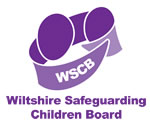 National Child Exploitation Awareness Day 18th MarchPackage for secondary schoolsOn the 18th March, we will all be supporting the Wiltshire Safeguarding Children Board and the National Working Group (NWG) champion the National Child Exploitation Awareness Day. It aims to highlight the issues surrounding CSE; encouraging everyone to think, spot and speak out against abuse and adopt a zero tolerance to adults developing inappropriate relationships with children.To find out more about the NWG including how to spot the abusers, real stories, ways to raise awareness and more, see the NWG website:   http://www.stop-cse.org/The NWG network suggests writing a personal pledge on your hands on March 18th to show support for the Helping Hands campaign. Photos can be posted on social media with the hashtag #HelpingHands to help raise awareness of CSE.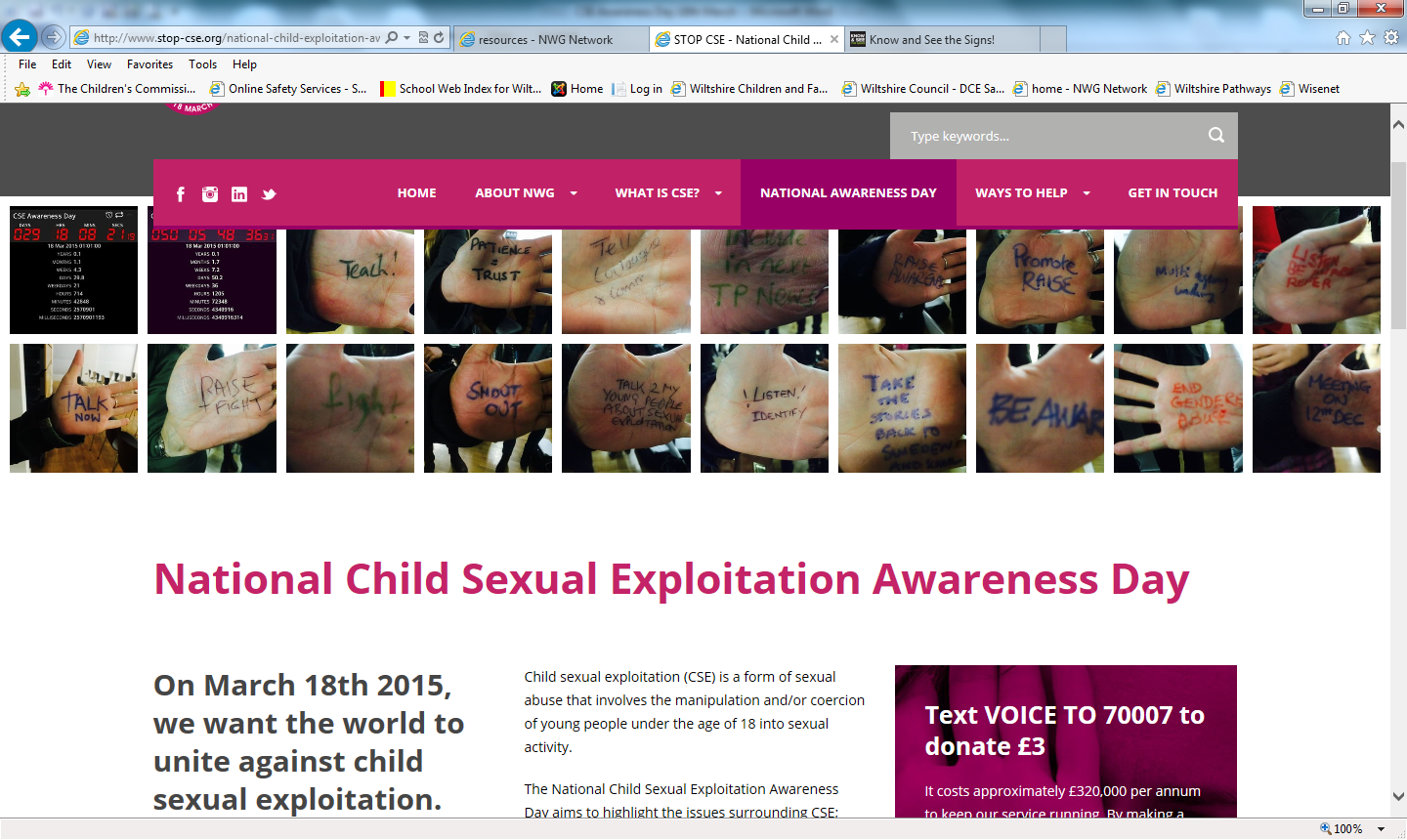 For resources against Child Sexual Exploitation to use in schools, see the CSE WILTSHIRE HEALTHY SCHOOLS webpage for ideas of assemblies, PSHE lessons, posters etc.http://www.wiltshirehealthyschools.org/core-themes/pshee/sex-and-relationship-education/cse/This following website helps children and young people to understand and recognise the signs of Child Sexual Abuse. There is also a real stories scenarios and a short clip (1:42) to show your pupils and start a discussion about “when a friend is not a friend”:   http://www.knowandsee.co.uk/Child Exploitation and Online Protection Centre (CEOP). Information and resources for parents, children and teachers including ideas for lessons, games and videos:   http://www.ceop.police.uk/You’ll find plenty of useful resources for KS3 and KS4 students:   https://www.thinkuknow.co.uk/For ideas about teaching the children online safety, visit the South West Grid for Learning. This is the UK’s leading organisation that supports schools and other organisations in safeguarding children online:   http://www.swgfl.org.uk/products-services/Online-Safety-ServicesReal Love Rocks resources from Barnardo’s focuses on Healthy relationships, Consent, Child Sexual Exploitation, Grooming, Sexting, Impact of Porn and Keeping Safe. It consists of a pack of 65 activities and animations, at a cost of £95:   http://www.barnardosrealloverocks.org.uk/Download the Barnardo’s free app “WUD U” and spread the word with parents and young people:http://www.barnardos.org.uk/what_we_do/our_work/sexual_exploitation/wud-u.htmDownload the ChildLine’s free app “Zipit” which is “packed with killer comebacks and top tips to help stay in control of chats” game.http://www.childline.org.uk/Play/GetInvolved/Pages/sexting-zipit-app.aspxSecondary school-specific CSE resources:Trailer for AlterEgo's CSE Awareness Raising play 'Chelsea's Choice'The play has now been seen by over 100,000 young people and hundreds of professionals that work with young people throughout the UK:https://www.youtube.com/watch?v=bAo8Yly8rFkInnocence: Barnardo's Concept pictures, 200914 minute film about a young adolescent girl, groomed by an older man into having sex with men for money. Based on real life experiences of young people from Barnardo's SECOS servicehttp://www.barnardos.org.uk/what_we_do/who_we_are/northeast/north_east_what_we_do/ne_innocence.htmThe Sexual Exploitation of Children - can you recognise the signs?A 20 minute film including an EastEnders Storyline. Developed for police officers, but can be used with teenagers and adults to raise awareness of grooming and sexual exploitationhttp://www.cse.siyonatech.com/#prettyPhotoMy Dangerous Loverboy: stop sex trafficking: the official music video A 4 minute YouTube video to raise awareness of internal sex trafficking of young girls around the UK:http://www.youtube.com/watch?v=YEqBx6qJMyASo You Got Naked OnlineThis offers staff, children, young people and parents advice and provides strategies to support the issues resulting from sexting incidents:http://www.swgfl.org.uk/products-services/Online-Safety-Services/E-Safety-Resources/So-You-Got-Naked-Online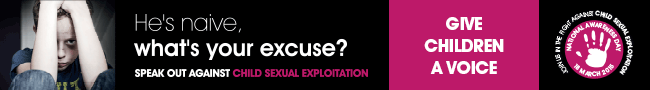 